CLIENT EDUCATION HANDOUT Customer Name, Street Address, City, State, Zip code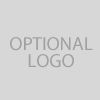 Phone number, Alt. phone number, Fax number, e-mail address, web site				InfluenzaBasicsOverviewInfection of the respiratory tract caused by the equine influenza virusHighly contagious and can spread rapidly between horses, in particular young horsesSigns include a fever, nasal discharge, cough, and depressionSignalmentAll ages and breeds can be affectedYoung (1–3 years) horses and nonvaccinated horses are usually most severely affectedDonkeys can develop severe illnessSignsCough, nasal discharge, depression, feverMilder/no signs in vaccinated horsesCausesInfection with equine influenza virusRisk FactorsAll animals at riskUnvaccinated animals most at riskTreatmentAppropriate Health CareDiagnosis is confirmed using a nasal swab to detect the viral DNA (called a polymerase chain reaction (PCR) test)No specific medicationsAnti-inflammatory drugs to bring down fever and improve appetiteActivitySeveral weeks of rest is recommended to allow for a full recoveryDietNo specific dietary recommendationsAppetite is often decreased so tempting horses with a variety of feeds may be necessaryMedicationsNonsteroidal anti-inflammatory drugs can be used to control fever and improve appetiteNo specific antiviral drugs are typically usedAntibiotics may be required if a secondary bacterial infection developsVaccination can be used to minimize the risk of contracting the virus, and ameliorate the severity of signs if infection does occurFollow-UpPatient MonitoringMonitoring of fever twice a dayMonitoring for development of a purulent nasal discharge, which may indicate a bacterial infectionPossible ComplicationsDamage to the lining of the respiratory tract can result in secondary bacterial diseaseA chronic cough can result, especially if a sufficient rest period is not givenExpected Course and PrognosisMost horses will recover within 1–3 weeksBecause the respiratory tract lining can be severely damaged, a more prolonged period of rest is recommended before work is commencedPrognosis is excellent for most horses, although foals and donkeys can develop severe disease, and horses with secondary bacterial pneumonia have a worse prognosisKey PointsA highly contagious virus causing respiratory disease in horsesEffective quarantine/biosecurity and vaccination protocols can significantly limit the spread of infectionMost horses will recover with supportive care and rest. Although there is a period of immunity after infection of up to 12 months, reinfection can occur, so biosecurity and vaccination protocols should remain in place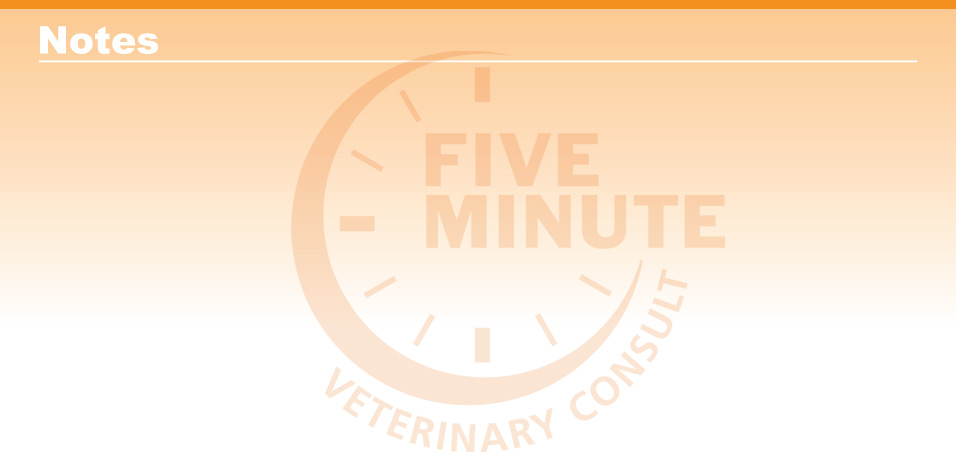 Blackwell's Five-Minute Veterinary Consult: Equine, Third Edition, Jean-Pierre Lavoie © 2020 John Wiley & Sons, Inc.Enter notes here